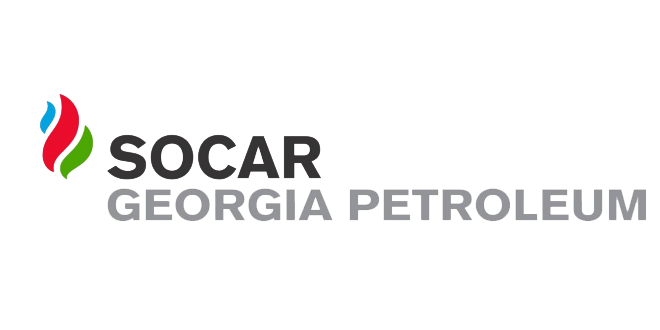 ელექტრონული ტენდერის განაცხადიiniciatori  გიორგი ლოლაძეTariRi08.07.2022№1ტენდერის აღწერილობააგს გარდაბანზე, სარემონტო სამუშაოები ჩატარება2კონკრეტული დავალება ოფისის და მარკეტის სარემონტო სამუშაოები3მოთხოვნები პრეტენდენტების მიმართ5 წლიანი გამოცდილება4გადახდის პირობები განიხილება პრეტენდენტის შემოთავაზება5ტენდერის ვადები 10 კალენდარული დღე6ხელშკeრულების ვადები 30 კალენდარული დღე7საგარანტიო პირობები 2 წელი გარანტია 8sakontaqto piriგიორგი ლოლაძე 5557515059სხვა